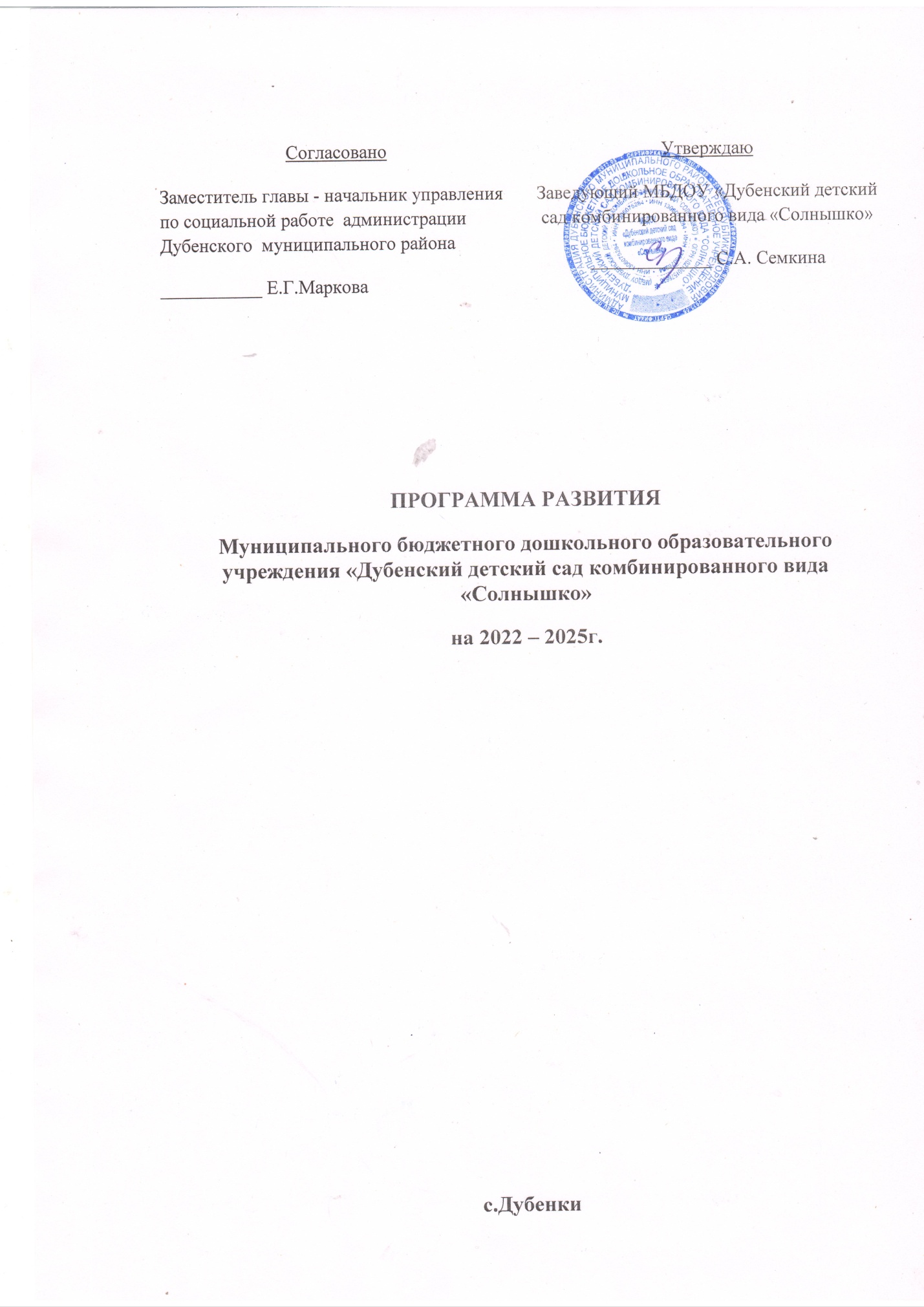 СодержаниеПояснительная записка…………………………………………………………….…...…….…3Паспорт программы………………………………………………………….………..……..….5Целевые индикаторы Программы………………………………………………………….….81.Информационная справка об образовательном учреждении………………………………92. Проблемный анализ деятельности образовательного учреждения…………….. ……….112.1. Анализ результатов охраны и укрепления физического здоровья воспитанников……112.2. Анализ показателей качества образовательного процесса………………………...……122.3. Анализ структуры управления ДОУ……………….……………………………………..122.4. Анализ материально – технического и финансового обеспечения ДОУ………………123. Концептуальные основы развития дошкольного учреждения……………………………174. План действий по реализации программы развития………………………………………194.1. Обеспечение охраны и укрепления физического развития……………………………..214.2. Обеспечение возможности самореализации личности воспитанников…………..……244.3. Развитие  потенциала педагогического коллектива……………………………………..255. Предполагаемые результаты программы развития………………………………………..275.1.  Основные направления развития ресурсной базы………………………………………275.2. Организация руководства и контроля в ходе реализации Программы развития…..….27ПОЯСНИТЕЛЬНАЯ ЗАПИСКА Актуальность разработки  программы развития ДОУ обусловлена изменениями в государственно-политическом устройстве и социально-экономической жизни страны. Важной задачей является усиление воспитательного потенциала дошкольного учреждения, обеспечение индивидуализированного педагогического сопровождения каждого воспитанника.Программа развития  МБДОУ Дубенский детский сад «Солнышко» на 2022-2025 гг. является управленческим документом.Проблема качества дошкольного образования в последние годы приобрела не только актуальный, но и значимый характер. В современных условиях реформирования образования, ДОУ представляет собой открытую и развивающуюся систему. Основным результатом её жизнедеятельности должно стать успешное взаимодействие с социумом, осваивая которое дошкольное образовательное учреждение становится мощным средством социализации личности. Особую значимость, в связи с этим, приобретает планирование работы образовательного учреждения.Необходимость   введения  данной программы  обусловлена пересмотром содержания образования в ДОУ, разработкой и внедрением новых подходов и педагогических технологий.Мониторинг запросов родителей в сфере образования и воспитания показал, что родители недостаточно информированы о формах взаимодействия ДОУ и семьи и по мере возможности принимают участие в совместных мероприятиях. Наиболее полезными формами совместной работы, с точки зрения родителей, являются: индивидуальные консультации и помощь семье, практические семинары, родительские собрания с открытыми показами мероприятий, совместные с родителями игровые мероприятия. Появление новой модели ДОУ связано как с желанием родителей поднять уровень развития детей, укрепить их здоровье, развить у них  способности, подготовить их к обучению в школе, так и с изменениями в системе образования. Разрабатывая пути обновления педагогического процесса, учитывались тенденции социальных преобразований, запросы родителей, интересы детей, профессиональные возможности педагогов.Необходимость введения дополнительных образовательных услуг так же предусмотрена в  Программе,  так как  дети  должны быть вовлечены в различные виды деятельности, творческие занятия, спортивные мероприятия, в ходе которых они, накапливая эмоционально - чувственный опыт, учатся придумывать, сочинять, понимать и осваивать новое, быть открытыми и способными выражать собственные мысли, уметь принимать решения и помогать друг другу.Таким образом, период до 2025 года в стратегии развития ДОУ рассматривается как решающий инновационный этап перехода на новое содержание и новые принципы организации деятельности системы образования.Качественные характеристики программыАктуальность - Программа ориентирована на решение наиболее значимых проблем для будущей системы образовательного процесса детского сада.Прогностичность - данная программа отражает в своих целях и планируемых действиях не только сегодняшние, но и будущие требования к дошкольному учреждению.Рациональность - Программой определены цели и способы их достижения, которые позволят получить максимально возможные результаты.Реалистичность - Программа призвана обеспечить соответствие между целями программы и средствами.Целостность - наличие в Программе всех структурных частей, обеспечивающих полноту действий, необходимых для достижения цели (проблемный анализ, концептуальные положения и стратегия развития, план действий и предполагаемые результаты).Контролируемость - в программе определены конечные и промежуточные цели задачи, которые являются измеримыми, сформулированы критерии оценки результатов развития ДОУ.Нормативно-правовая адекватность - соотнесение целей программы и планируемых способов их достижения с законодательством федерального, регионального и муниципального уровней.Индивидуальность - программа нацелена на решение специфических проблем ДОУ при максимальном учете и отражении особенностей детского сада комбинированного вида, запросов и потенциальных возможностей педагогического коллектива, социума и родителей воспитанников.Основное предназначение программыРазработка программы развития МБДОУ «Дубенский детский сад комбинированного вида «Солнышко»  предполагает:- определение факторов, затрудняющих реализацию образовательной деятельности ДОУ общеобразовательного  вида, представляющих большие возможности для достижения поставленных целей развития ДОУ;- построение целостной концептуальной модели будущего дошкольного учреждения, ориентированного на обеспечение равных стартовых возможностей всем дошкольникам в образовании, развитии, поддержании и укреплении здоровья;- определение направлений и содержания инновационной деятельности учреждения;- формирование сбалансированного нормативно-правового, научно-методического, кадрового, финансового обеспечения, соответствие с целями и действиями деятельности ДОУ;- обеспечение условий для непрерывного повышения профессионализма всех субъектов образовательной и коррекционной деятельности ДОУ.ПАСПОРТ ПРОГРАММЫ РАЗВИТИЯ 	Целевые индикаторы Программы 1. ИНФОРМАЦИОННАЯ СПРАВКА ОБ ОБРАЗОВАТЕЛЬНОМ УЧРЕЖДЕНИИ.Полное название: Муниципальное бюджетное дошкольное образовательное учреждение «Дубенский детский сад  комбинированного вида «Солнышко»       Юридический адрес: 431770, РМ, Дубенский район, с.Дубенки, ул.Бровцева, д.21Заведующей МБДОУ: Семкина Светлана АлексеевнаТелефон: 8(83447) 2-19-46Электронная почта: solncedub@mail.ru Адрес сайта: http://dsoldub.schoolrm.ruРежим работы ДОУ: с 7.00 – 19.00, понедельник – пятницаСтруктурные подразделенияОбособленное структурное подразделение «Ардатовский детский сад «Солнышко»Заместитель заведующей: Мартьянова Наталья ВладимировнаФактический адрес: 431785, Республика Мордовия, Дубенский район, с.Ардатово, ул.Советская, д.17АТелефон: 8(83447)2-45-71Электронная почта: natmar78@rambler.ru, Адрес сайта: https://dsarddub.schoolrm.ru/ Режим работы: с 7.00 – 17.30, понедельник - пятницаОбособленное структурное подразделение «Дубенский  детский сад «Ромашка»Заместитель заведующей: Кузнецова Надежда ИвановнаФактический адрес: 431770, Республика Мордовия, Дубенский район, с.Дубенки, ул.Луговая, д.5Телефон: 8(83447)2-10-17Электронная почта: kyznady@rambler.ru, Адрес сайта: https://dsromdub.schoolrm.ru/ Режим работы: с 7.00 – 19.00, понедельник - пятницаОбособленное структурное подразделение «Дубенский детский сад «Мозайка»Заместитель заведующей: Качалова Людмила ВикторовнаФактический адрес: 431770, Республика Мордовия, Дубенский район, с.Дубенки, ул.С.Бурнаева, д.30Телефон: 89179943787Электронная почта: l-kachalova110784@yandex.ru, Адрес сайта: https://dsmozdub.schoolrm.ru/ Режим работы: с 7.00 – 19.00, понедельник - пятницаОбособленное структурное подразделение «Поводимовский детский сад «Солнышко»Заместитель заведующей: Волгушева Елена ВладимировнаФактический адрес: 431774, Республика Мордовия, Дубенский район, с.Поводимово, ул.Школьная, д.11Телефон: 8(83447)2-40-34Электронная почта: volgusheva.81@mail.ru Адрес сайта: https://dspovdub.schoolrm.ru/ Режим работы: с 7.00 – 17.30, понедельник - пятницаОбособленное структурное подразделение «Кочкуровский детский сад «Чипайне»Заместитель заведующей: Костригина Людмила ДмитриевнаФактический адрес: 431773, Республика Мордовия, Дубенский район, с.Кочкурово, ул.Ленина, д.3Телефон: 89510526647Электронная почта: kochkurdetsad@rambler.ru, Адрес сайта: https://dskochdub.schoolrm.ru/ Режим работы: с 7.00 – 17.00, понедельник - пятницаОбособленное структурное подразделение «Петровский детский сад «Улыбка»Заместитель заведующей: Денисова  Наталья ИвановнаФактический адрес: 431783, Республика Мордовия, Дубенский район, с.Петровка, ул.Школьная, д.3АТелефон: 89279754191Электронная почта: denisovanatasha52@mail.ru Адрес сайта: https://dspetrdub.schoolrm.ru/ Режим работы: с 8.00 – 17.00, понедельник - пятница            Структура дошкольного учреждения.Основной структурной единицей дошкольного образовательного учреждения является группа детей дошкольного возраста.В МБДОУ»Дубенский детский сад комбинированного вида «Солнышко» функционирует 16 групп общеразвивающей направленности. В группах общеразвивающей направленности осуществляется дошкольное образование в соответствии с образовательной программой ДОУ.Характеристика социального окружения ДОУДошкольное учреждение взаимодействует с объектами социального окружения на основании взаимных договоров и содержательных планов работы через разные формы и виды совместной деятельности: Дубенская СОШ , Дубенская  амбулатория, Методический Центр, Управление образования.            Характеристика состава воспитанников на 01.09.2022 г.Кадровая характеристикаПедагогический коллектив – 34 педагогов, из них 29 воспитателей, 1 – старший воспитатель, 2 – музыкальных руководителя, 1 – педагог-психолог, 1 учитель-логопед.  Высшее образование – 26 педагогов, средне - специальное педагогическое образование – 8 педагога.  Высшая квалификационная категория – 2 педагога, первая – 26 педагога.Обученность педагогических и руководящих кадров по ФГОС дошкольного образования составляет 100 %. Образовательная деятельность дошкольного учрежденияОсновной целью деятельности «Дубенский детский сад комбинированного вида «Солнышко» является создание условий для организации образовательного процесса для детей с 2  до 7 лет, который направлен на формирование общей культуры, развитие физических, интеллектуальных и личностных качеств, формирование предпосылок учебной деятельности, обеспечивающих социальную успешность, сохранение и укрепление здоровья детей дошкольного возраста, коррекцию недостатков в физическом и (или) психическом развитии детей.Задачи:- сохранение и укрепление физического здоровья воспитанников ДОУ;- сформировать у воспитанников ДОУ общую культуру в соответствии с их возрастными возможностями;- развить физические, интеллектуальные и личностные качества воспитанников ДОУ с учётом их индивидуальных возможностей, особенностей и способностей;- сформировать у детей предпосылки учебной деятельности, обеспечивающих их успешное освоение программ начальной школы и социальную успешность2. ПРОБЛЕМНЫЙ АНАЛИЗ ДЕЯТЕЛЬНОСТИМБДОУ «Дубенский детский сад комбинированного вида «Солнышко» за 2021-2022 учебный год2.1. Анализ результатов охраны и укрепления физического здоровья воспитанниковВ структуре заболеваемости первое место занимают заболевания органов дыхания,  ОРВИ.В 2021-2022 уч.  г. не было вспышек кишечных инфекций и травм. Это объясняется, чётким соблюдению санэпидрежима, оздоровительным мероприятиям, проводимым в ДОУ и слаженной работой воспитателей.            Уровень детского травматизма в ДОУ2.2. Анализ показателей качества образовательного процесса.Показатели усвоения детьми образовательной программы ДОУ в 2021-2022 г.:            Итоговая таблица формирования интегративных качеств            Анализ промежуточных результатов освоения Программы показал, что в дошкольных группах уровень развитие детей в основном соответствует возрасту, и на высоком уровне, детей с низким уровнем развития нет.2.3 Анализ структуры управления ДОУДеятельность МБДОУ выстроена в соответствии с Уставом, Образовательной программой МБДОУ.Управляющая система состоит из двух блоков:I блок -    общественное управление:Общее собрание трудового коллектива – принимает новые редакции Устава Учреждения, заключает коллективные  договора, утверждает Правила  внутреннего трудового распорядка, вносит предложения в части материально-технического обеспечения и оснащения образовательного процесса,  мероприятий по охране и укреплению здоровья детей и работников Учреждения.Педагогический совет  - утверждает планы работы Учреждения, направления образовательной деятельности ДОУ, принимает образовательные программы, принимает решение об участии учреждения в инновационной и экспериментальной деятельности, организует распространение педагогического опыта.Родительский комитет - обеспечивает постоянную и систематическую связь детского сада с родителями (законными представителями).II блок   -    административное   управление, имеющее многоуровневую структуру: I уровень – заведующий детским садом. Заведующий самостоятельно решает вопросы деятельности учреждения, не отнесённые к компетенции других органов управления (Учредителя). Управленческая деятельность заведующей обеспечивает материальные, организационные, правовые, социально-психологические условия для реализации функции управления жизнедеятельностью и образовательным процессом в МБДОУ, утверждает стратегические документы (Образовательную программу, Программу развития и другие).Объект управления заведующего - весь коллектив МБДОУ.II  уровень – старший воспитатель, завхоз, медицинская сестра.Курируют вопросы методического и материально-технического обеспечения образовательного, коррекционно-развивающего и оздоровительного процессов, инновационную деятельность.Объект управления – часть коллектива согласно функциональным обязанностям.III уровень - воспитатели, муз. руководитель.Организуют образовательный и коррекционно-развивающий процессы, создают условия для успешного и качественного образования, воспитания и развития воспитанников, взаимодействуют с родителями воспитанников.Объект управления третьего уровня  – дети и их родители.Таким образом, в  ДОУ создана мобильная, целостная  система управления. Благодаря данной структуре управления Учреждением, работа представляет собой единый слаженный механизм.2.4. Анализ материально – технического и финансового обеспечения ДОУСостояние материально-технического оснащения образовательного процесса       Территории МБДОУ «Дубенский детский сад комбинированного вида «Солнышко» и его структурные подразделения ограждены металлическими заборами. Территории детских садов оборудованы спортивными площадками с необходимым спортивным оборудованием, имеются оборудованные прогулочные участки для групп,  разбиты цветники.Техническое обеспечение образовательного процесса: 4 компьютеров, 6 ноутбука, 8 принтеров,  5 музыкальных центров, 6 телевизоров, 3дивиди плееров.Все кабинеты  и групповые помещения оснащены современным оборудованием. Развивающая предметная среда ДОУ оборудована с учетом возрастных особенностей детей. Все элементы среды связаны между собой по содержанию, масштабу и художественному решению. Состояние материально-технической базы ДОУ соответствует педагогическим требованиям, современному уровню образования и санитарным нормам.Участки оснащены стационарным игровым оборудованием, отделены друг от друга зелеными насаждениями. В летнее время года разбиваются клумбы и цветники.Медицинское обслуживание детей в ДОУ строится на основе нормативно-правовых документов федерального и регионального уровней.В целях профилактики возникновения и распространения инфекционных заболеваний и пищевых отравлений медицинскими работниками ДОУ проводятся:- медицинские осмотры детей;- систематическое наблюдение за состоянием здоровья воспитанников;- профилактические осмотры детей, профилактические прививки;- систематический контроль за санитарным состоянием помещений ДОУ, соблюдением правил личной гигиены воспитанниками и персоналом и т.д.Медицинские работники проводят оценку физического развития детей с определением групп здоровья.В детском саду 16  групповых комнат, все группы  оснащены отдельными спальнями.  Группы полностью оснащены детской мебелью в соответствии с возрастом и требованиям СанПиНа, шкафами для учебно-методических и раздаточных материалов, рабочими столами и стульями для взрослых.Автономное отопление, вода, канализация, сантехническое оборудование в удовлетворительном состоянии. Здания оборудованы приборами учета потребления воды, электрической энергии, тепла.В целом, состояние материально-технической базы учреждений соответствует педагогическим требованиям и санитарным нормам.Развивающая предметно-пространственная среда, её соответствие ФГОС дошкольного образованияРазвивающая предметная среда оборудована с учетом возрастных особенностей детей. В группах уютно, комфортно, организованы уголки для различных видов деятельности детей. Группы оснащены разнообразным игровым оборудованием, дидактическим материалом. Созданию положительного микроклимата в группах способствует тщательно продуманное размещение оборудования и мебели. Эстетично оформлены группы.  Все элементы среды связаны между собой по содержанию и художественному решению.Учебно-материальная база групп находится в хорошем состоянии. Книжный фонд методической литературы, дидактического материала по всем направлениям достаточен и постоянно обновляется. Предметно-пространственная развивающая среда, созданная в ДОУ,  позволяет каждому ребёнку проявлять творческие способности, реализовывать познавательные, эстетические и коммуникативные потребности. В каждом групповом помещении  организованы центры:-        двигательной активности,-        познавательной деятельности,-        продуктивной деятельности,-        игровой деятельностиУчебно-методическое обеспечение включает работу по оснащению образовательной деятельности передовыми методиками, учебно-методическими комплексами, методическими средствами, способствующими более эффективной реализации программно-методической, научно-экспериментальной, воспитательной деятельности педагогических работников.В ДОУ имеется необходимое методическое обеспечение: программы, методические пособия, дидактический материал. Оформлена подписка для педагогов на  периодические изданий. Методическое сопровождение реализации ООП соответствует профессиональным потребностям педагогических работников, специфике условий осуществления образовательного процесса. Активно используются ИКТ: в управлении процессом реализации ООП, в обеспечении образовательного процесса, для проведения мониторинга, функционирует  сайт для взаимодействия со всеми участниками образовательного процесса, в том числе с родителями, с органами управления образования, другими ДОУ, социальными институтами.С целью управления образовательным процессом используются электронные образовательные ресурсы для работы с детьми. Большинство  воспитателей считает, что использование ИКТ существенно облегчает проведение занятий и позволяет разнообразить их. Программное обеспечение имеющихся компьютеров позволяет работать с текстовыми редакторами, с Интернет ресурсами, фото и видео материалами. Таким образом, учебно-методическое обеспечение в ДОУ соответствует требованиям реализуемой образовательной программы, обеспечивает образовательную деятельность, присмотр и уход. В ДОУ созданы условия, обеспечивающие повышение мотивации участников образовательного процесса на личностное саморазвитие, самореализацию, самостоятельную творческую деятельность. Педагоги имеют возможность пользоваться как фондом учебно-методической литературы, так и электронно-образовательными ресурсами.Для обеспечения качественного воспитания, образования и развития дошкольников в соответствии с ФГОС ДО продолжается обновление методического и дидактического обеспечения к ООП ДОУ, особое внимание уделяется игровым развивающим технологиям.Среда выступает не только условием для творческого саморазвития личности ребёнка, но и показателем профессионального творчества педагогов. В каждой группе выработан свой стиль в оформлении интерьера, в котором обязательно присутствуют продукты ручного труда взрослых и детей, а также работы, выполненные совместно с родителями.Выявленные проблемы, определение возможных путей их решения.            Выделенные проблемы и пути их решения определяют перспективы развития ДОУ. Обновления и реконструкции образовательного процесса не могут пройти одномоментно. Программа развития  МБДОУ на 2022-2025 г. призвана осуществить переход от актуального развития к инновационному постепенно, обдуманно, исключая стрессы и перегруженность деятельности. Тем самым, делая этот переход психологически комфортным для всех участников педагогического процесса.3. КОНЦЕПТУАЛЬНЫЕ ОСНОВЫ РАЗВИТИЯ МБДОУ НА 2022-2025 г.г. Главная задача российской образовательной политики - обеспечение современного качества образования на основе сохранения его фундаментальности и соответствия актуальным и перспективным потребностям личности, общества и государства. Основными ориентирами модернизации системы российского образования являются доступность, качество, эффективность. В «Концепции модернизации российского образования» определены  новые социальные требования к системе российского образования: «…обеспечить равный доступ людей к полноценному качественному образованию в соответствии с их интересами и склонностями, независимо от материального достатка семьи, места проживания, национальной принадлежности и состояния здоровья…». Исходя из всего вышесказанного, основной целью Программы развития является обеспечение доступности и высокого качества образования адекватного социальным и потребностям инновационной экономики России, на основе повышения эффективности деятельности   ДОУ  по таким критериям как качество, инновационность, востребованность и экономическая целесообразность. А так же  создание условий, обеспечивающих высокое качество результатов воспитательно – образовательного процесса по формированию ключевых компетенций дошкольников, опираясь на личностно ориентированную модель  взаимодействия взрослого и ребёнка с учётом его психофизиологических особенностей, индивидуальных способностей и развитие творческого потенциала.Ценность инновационного характера современного дошкольного образования и Программы развития  ДОУ направлена на сохранение позитивных достижений детского сада, внедрение современных педагогических технологий, в том числе информационно-коммуникационных, обеспечение личностно – ориентированной модели организации педагогического процесса, позволяющий ребёнку успешно адаптироваться и удачно реализовать себя в подвижном социуме, развитие его социальных компетенций в условиях интеграции усилий семьи и детского сада.Вместе с тем инновационный характер преобразования означает исследовательский подход к достигнутым результатам в деятельности  ДОУ, соответствие потребностям современного информационного общества в максимальном развитии способностей ребёнка.К ценностям МБДОУ  относятся:Инновационность, педагогический коллектив готов к изменению и совершенствованию педагогического процесса с учетом потребностей новой государственной образовательной политики, к использованию новых технологий, расширения перечня образовательных услуг в соответствии с социальным заказом и заказом родителей (законных представителей) воспитанников ДОУ.Индивидуализация, самоценна личность каждого ребёнка, педагога, родителя с его неповторимыми особенностями, возможностями, способностями, интересами. Мы создаём такие условия в ДОУ, которые соответствуют уникальности каждого и обеспечат развитие индивидуальных способностей ребенка, самореализацию педагогов и родителей (законных представителей).Профессионализм и высокое качество образовательных услуг, это непрерывное повышение профессионального уровня педагогов, их саморазвитие, самообразование, самосовершенствование; реализация своих профессиональных возможностей и способностей в педагогической деятельности.Сотрудничество,  это общее образовательное пространство в системе «ДОУ-семья-социум», мы координируем свои планы и действия, сохраняя целостность образовательного процесса в интересах наших воспитанников.Открытость, педагогический коллектив ДОУ открыто взаимодействует с социальными партнёрами, имеет свой официальный сайт, обменивается опытом с коллегами города.Всё вышеизложенное определяет основную линию концепции Программы развития ДОУ на 2022-2025 г.г.В  результате реализации Программы развития должны произойти существенные изменения в следующих направлениях:1. Переход на образовательные стандарты дошкольного образования.2. Обеспечение охраны и укрепления физического и психического здоровья воспитанников на основе научно обоснованных технологий.3. Обеспечение возможности самореализации личности дошкольника.4. Создание условий для успешной социализации и индивидуализации  воспитанников.5. Развитие педагогического  потенциала.Обновлённое содержание образования потребует не только нового подхода к оценке образовательных результатов воспитанников, но и качественно иных ориентиров в оценке деятельности педагогов и специалистов, уровня системы управления качеством образования в ДОУ.                             Механизм реализации Программы развития            Разработанная в Программе концепция развития ДОУ будет использована в качестве основы при постановке тактических и оперативных целей при разработке годовых планов.Мероприятия по реализации проектов и программ включаются в годовой план работы образовательной организации.Подведение итогов, анализ достижений, выявление проблем и внесение корректировок в программу будет осуществляться ежегодно на итоговом педагогическом совете, рассматриваться на родительских собраниях и представляться через Публичный доклад заведующей ДОУ ежегодно.Предполагается организация и проведение серии семинаров, способствующих психологической и практической готовности педагогического коллектива к деятельности по реализации проектов.Обмен информацией о ходе реализации мероприятий Программы развития будет осуществляться через сайт ДОУ, через проведение открытых мероприятий.4. ПЛАН ДЕЙСТВИЙ ПО РЕАЛИЗАЦИИ  ПРОГРАММЫ РАЗВИТИЯ  МБДОУ1. Переход на новые федеральные образовательные стандарты дошкольного образования.2. Обеспечение охраны и укрепления физического и психического здоровья воспитанников3. Обеспечение возможности самореализации личности.4. Развитие педагогического  потенциала.4.1. Обеспечение охраны и укрепления физического и психического4.2. Обеспечение возможности самореализации личности воспитанников Целевые ориентиры:создание условий для организации образовательного процесса с учётом многообразия индивидуальных детских возможностей и способностей;формирование у детей с разными возможностями мотивации к доступной им деятельности;моделирование ситуаций успешности детей в разных видах доступной им деятельностисоздание условий для проявления инициативности, самостоятельности, творческих способностей детей в различных видах деятельности.4.3. Развитие  потенциала педагогического коллектива.Целевые ориентиры: Повышение квалификации педагогов, соответствующих современным требованиям. Повышение профессиональной компетентности педагогов.5. ПРЕДПОЛАГАЕМЫЕ РЕЗУЛЬТАТЫ РЕАЛИЗАЦИИ ПРОГРАММЫ РАЗВИТИЯ            1. Программно-целевой подход к учебно-воспитательной работе  позволит определить главные целевые ориентиры ДОУ и повысит уровень интеллектуального, нравственного, физического, эстетического развития личности ребенка через разработку соответствующих мероприятий.2. Повышение профессионального мастерства педагогов будет способствовать повышению качества обучения и воспитания, внедрению личностно-ориентированного образования, что в конечном итоге приведет к созданию оптимальной модели ДОУ, способствующей максимальному раскрытию творческого потенциала педагогов и обучающихся, сохранению и укреплению их здоровья.4. Проведение диагностических и мониторинговых исследований образовательного процесса позволит своевременно выявлять и устранять недостатки и сбои в организации педагогической и учебно-воспитательной деятельности.5. Укрепление материально-технической базы  будет способствовать эффективной реализации данной программы.5.1.  Основные направления развития ресурсной базыРеализация Программы развития потребует развития ресурсной базы по трём основным направлениям:• материально-техническое обеспечение;• учебно-методическое обеспечение;• финансовое обеспечение.Реализация Программы развития потребует приобретения оборудования за счёт средств, поступающих из бюджетных источников.5.2. Организация руководства и контроля в ходе реализации Программы развитияРуководство и контроль в ходе реализации Программы развития осуществляется в соответствии с перспективным планом руководства и контроля администрацией ДОУ и представителями родительской общественности.Перспективный план руководства и контроля в ходе разработки, принятия и реализации Программы развития  на 2022 – 2025 годы.Наименование программыПрограмма развития Муниципального дошкольного образовательного учреждения детского сада комбинированного вида «Солнышко»  (далее Программа)Статус программыНормативный документ ДОУ, переходящего в инновационный режим жизнедеятельности и принявшего за основу программно-целевую идеологию развития.Стратегический план осуществления основных нововведений в образовательном учреждении; не только актуальных, но и перспективных, прогнозируемых образовательных потребностей; социального заказа.Основания для разработки ПрограммыФедеральный закон от 21.12.2012 № 273-ФЗ «Об образовании в Российской Федерации» (далее – Федеральный закон «Об образовании в Российской Федерации»);Приказ Министерства образования и науки Российской федерации  от 17 октября 2013 г. № 1155 « Об утверждении федерального государственного образовательного стандарта дошкольного образования»;СанПиН 2.4.1.3049-13 "Санитарно-       эпидемиологические требования к устройству, содержанию и организации режима работы в дошкольных организациях (Постановление Главного государственного санитарного врача Российской Федерации от 15 мая 2013 г. №26);Конституция РФ;Конвенция о правах ребенка;Устав МДОУ;Руководитель ПрограммыСемкина Светлана Алексеевна- заведующий МБДОУ «Дубенский детский сад комбинированного вида «Солнышко»Разработчики ПрограммыСавельева Галина Викторовна – старший воспитатель;Волгушева Алевтина Анатольевна - воспитатель;Цель программыПереход к новому качеству педагогического процесса, соответствующего  требованиям Федерального государственного стандарта дошкольного образования, направленного на социализацию и индивидуализацию детей дошкольного возраста.Задачи программы- обновление содержания образования и педагогических технологий, соответствующих требованиям ФГОС дошкольного образования;- развитие  кадрового потенциала ДОУ;- освоение и внедрение новых технологий воспитания и образования дошкольников, через обновление развивающей образовательной среды ДОУ, способствующей самореализации ребёнка в разных видах деятельности;- укрепление и сохранение здоровья детей на основе использования научных, современных технологий;- совершенствование системы работы с детьми, имеющими особые образовательные потребности;- совершенствование и обновление системы взаимодействия с семьями воспитанников;- совершенствование и обновление системы социального партнёрства;- расширение границ и включение в образовательный процесс инновационных механизмов развития системы дополнительного образования детей в ДОУ.Этапы реализации программы:Этапы реализации программы:I этап (подготовительный)август  2022 г.-           декабрь   2022 г.Цель: подготовить ресурсы для реализации Программы развитияЗадачи этапа:привести нормативно-правовые документы ДОУ в соответствие  новым требованиям;совершенствовать систему переподготовки кадров;создать условия для осуществления образовательного и оздоровительного процессов в соответствии с ФГОС ДО (Приказ Министерства образования и науки Российской Федерации от 17 октября 2013 г. № 1155 г.)Требования к условиям:- психолого-педагогическим- кадровым- материально-техническим- финансовым- предметно-пространственной средеразработать систему мониторинга процесса функционирования ДОУ II этап (реализации)май  2022 г.-           август 2025г.Цель: практическая реализация Программы развитияЗадачи этапа:реализовать мероприятия по основным направлениям, определённым Программой развития;обеспечить реализацию мероприятий по проведению мониторинга процесса функционирования ДОО в решении задач развития;проводить корректировку мероприятий по реализации Программы развития в соответствии с результатами мониторинга.III этап (обобщающий)Сентябрь-декабрь 2025г.Цель:  выявление соответствия полученных результатов по основным направлениям развития ДОУ поставленным целям и задачам.Задачи этапа:провести анализ результатов реализации Программы развития, оценить её эффективность;представить аналитические материалы на педсовете ДОУ, общем родительском собрании, разместить на сайт ДОУ;определить новые проблемы для разработки новой Программы развития.Исполнители ПрограммыАдминистрация, педагогический коллектив, воспитанники ДОУ, родительская общественность, социальные партнёры.Ресурсное обеспечение реализации ПрограммыДанная Программа может быть реализована при наличии:высококвалифицированных кадров;стойкой мотивации педагогов к внедрению инноваций в образовательный, воспитательный и оздоровительный процессы;развитой материально-технической базы (соответствующей требованиям);информационного обеспечения образовательного процесса;стабильного финансирования Программы из бюджетных  и внебюджетных средств.Ожидаемые конечные результаты реализации программыСоответствие образовательному заказу общества:-   введение ФГОС дошкольного образования;- обновлённая структура и содержание образования через реализацию инновационных, в том числе здоровьесберегающих технологий;-  внедрение системы оценки качества дошкольного образования;-  кадровое обеспеченность, соответствующая современным требованиям;- оздоровление детей с учётом их индивидуальных возможностей- успешное усвоение выпускниками ДОУ образовательной программы школы, их социализация  в условиях школы;- стабильная работа системы раннего развития, помощи детям раннего возраста;- обновлённая система взаимодействия с семьями воспитанников;-  обновлённая система социального партнёрства;-  широкий спектр вариативных форм дополнительного образования детей в ДОУ.ИндикаторыКадрычисло педагогов и специалистов, участвующих в инновационных процессах, владеющих и использующих в своей практике ИКТ; эффективные, современные технологии; число педагогов, имеющих высшее педагогическое образование, высшую и первую квалификационную категорию;участие педагогического коллектива ДОУ в распространении опыта на муниципальном, региональном и федеральном уровне и формировании имиджа ДОУ;рост заработной платы за счет стимулирующих выплат педагогам и специалистам.Воспитанникиоценка качества дошкольного образования (показатели мониторинга);число воспитанников, участвующих в педагогических событиях муниципального, регионального и федерального уровня;число воспитанников, занятых в системе дополнительного образования;удовлетворённость услугами дополнительного образования;Семьи воспитанниковудовлетворённость семей воспитанников ДОУ услугами, которыми оказывает им ДОУ.Социальные партнерыдостаточность социальных партнёров, их необходимость и  качественные показатели  совместных  проектов. Общее количество воспитанников в ДОУ – 238  из них: Общее количество воспитанников в ДОУ – 238  из них:Дети  в возрасте до 3 лет62 ребенкаДети от 3 до 7 лет 176 детей Учебный  годКоличество случаев в ДОУ2021-20220Группа раннего возрастаГруппа раннего возрастаГруппа раннего возрастаГруппа раннего возрастаДошкольные группыДошкольные группыДошкольные группыВысокийуровеньСоотв.возр.Отдельныекомпонентыне развитыБольшинствокомпонентовне развитоВысокийуровеньСреднийуровеньНизкийуровень18 %80 %2 %0 %39%61%0%Направления деятельности, подвергшиеся анализуВыявленные проблемыВозможные пути решенияАнализ результатов охраны и укрепления физического и здоровья воспитанниковНаличие в ДОУ детей с проблемами в интеллектуальной, эмоциональной, личностной, коммуникативной сфере.совершенствовать, корректировать  индивидуальные образовательные программы с учётом  динамики развития ребёнка и возможностей ДОУ. Внедрять новые педагогические технологии: экспериментирование.Анализ результатов образовательного процесса в ДОУналичие в ДОУ родителей (законных представителей) с потребительским отношением к процессу образования, воспитания и развития их детей, с пассивным отношением  к участию в интерактивных мероприятиях, в управлении  ДОУ;ограниченные возможности вариативных форм работы в ДОУ (финансирование, помещения для многофункционального функционирования, кадры)совершенствовать работу педагогического коллектива (искать эффективные формы) по развитию у детей коммуникативных навыков, интеллектуальных способностей, умений самостоятельно усваивать знания и способы деятельности для  решения новых задач (проблем), поставленных как взрослым, так и самим собой, способностей предлагать собственный замысел и самостоятельно воплощать его в продуктивной деятельности;расширять возможности участия в осуществлять поиск эффективных путей взаимодействия (индивидуально ориентированных) с родителями детей нового поколения, привлечение их к совместному процессу воспитания, образования, оздоровления, развития детей, используя наряду с живым общением (безусловно, приоритетным), современные технологии (Интернет-ресурсы, участие в разработке и реализации совместных педагогических проектов, участие в управлении ДОУ и др.)Оказание родителям психологической помощи, просвещение родителей  по актуальным вопросам развития и воспитания детей через работы «Школы заботливых родителей».Анализ кадрового обеспечения образовательного процессаналичие в ДОУ педагогов, в деятельности которых сохраняется чисто формальная ориентация на  развитие у детей знаний, умений и навыков и отсутствует выраженная направленность на инновационные подходы в образовании детей;отсутствие у некоторых педагогов опыта и желания работы  в творческих группах по разработкам и реализации проектов экспериментальных площадок, опыта    в создании эффективных педагогических проектов в работе с детьми.создать условия для стабильной работы педагогического коллектива в режиме инновационного развития;качественно реализовать проекты экспериментальных площадок; профессионально и эффективно использовать в работе инновационные технологии;Обучение педагогов на курсах повышения квалификации по современным методам  и  технологиям.Для каждого педагога подобрать свой образовательный маршрут, в зависимости от затруднений  (курсы, самообразование, выступления на педсоветах).Инфраструктура  ДОУНаправленностьМатериальная  Направлена на обеспечение физической и психологической безопасности.Информационная  Предполагает использование информационной среды детского сада для планирования образовательного процесса каждым педагогом, обладающим профессиональной ИКТ-компетентностью.Методическую  Необходимо переориентировать на поддержку деятельности каждого педагога и специалиста: наличие свободного доступа к различным методическим, информационным и консультационным ресурсам.Организационная  Направлена на создание пространства для социальных коммуникаций, обеспечивающих возможность выстраивания ребенком собственных моделей поведения и самоопределения в меняющихся социальных условиях, на обеспечение высших образовательных достижений педагогов, их личностного и профессионального роста Направления работыСистема мероприятийсрокответственныйОрганизационно-подготовительный этапОрганизационно-подготовительный этапОрганизационно-подготовительный этапОрганизационно-подготовительный этапСовершенствование образовательной программы (в соответствии с ФГОС)Организация работы творческой группы по корректировке Программы2022Старший воспитательПриведение в соответствие с современными требованиями нормативно-правового, материально-технического, финансового, кадрового, мотивационного компонентов ресурсного обеспечения образовательной деятельности-Разработка и корректировка локальных актов, обеспечивающих реализацию программы развития-разработка проекта обновления учебно-материальной базы образовательной деятельности (создание творческой группы)-Составление (корректировка) плана графика курсовой подготовки  педагогов  на 2022-2025 г.2022ЗаведующийСовершенствование системы планирования (календарного, перспективного в соответствии с реализуемой ООП, разработка рабочих программ педагога)-Комплекс методических мероприятий для педагогов по организации планирования образовательной деятельности  -сбор необходимой информацииСентябрь-декабрь 2022Старший воспитательОриентация педагогов на приоритет самостоятельной деятельности ребенка, использование инновационных программ и технологий. Разработка методического сопровождения по внедрению проектной деятельности и интегрированного подхода к организации образовательного процесса.-Разработка комплекта методических материалов-  «Проектная деятельность»-«Портфолио дошкольника»- «Портфолио педагога»- интерактивные технологии в работе с детьми и взрослыми.- ИКТ-технологии в образовательном процессе.-Консультации и итоговые педсоветы, направленные на умение работать по современным технологиям.-разработка  и уточнение  методических рекомендаций по планированию и проведению интегрированных занятий.2022-2023Старший воспитательРеализационный  этап (2022-2025 годы)Реализационный  этап (2022-2025 годы)Реализационный  этап (2022-2025 годы)Реализационный  этап (2022-2025 годы)Новый качественный уровень образовательной программы  учреждения, обеспечивающий обновленную модель образовательного пространства ДОУ- написание вариативной части образовательной программы в соответствии с целями ДОУ-формирование модели режима дня, недели, года с учетом обновленной модели образовательного пространства-разработка рабочих программ по образовательным областям-Разработка примерного календарно- тематического планированияЯнварь-март 2022Старший воспитательСовершенствование образовательной деятельности через овладение современными   технологиями, обеспечивающими целостное развитие ребенка- использование  в образовательной деятельности современных развивающих технологий (изучение, внедрение, реализация в соответствии с индивидуальными планами педагогов)«Проектная деятельность»-«Портфолио дошкольника»- «Портфолио педагога»- интерактивные технологии в работе с детьми и взрослыми.- ИКТ-технологии в образовательном процессом-индивидуализация и дифференциация образовательной  деятельности2022-2025Старший воспитательОбновление предметно- развивающей среды, способствующей реализации нового содержания  дошкольного образования достижению новых образовательных результатов ДОО-оборудование группового помещения развивающими пособиями, сюжетными игрушками, играми развивающей направленности-пополнение  программно-методического,  дидактического  и диагностического сопровождения  образовательной программы (пособия, методическая литература)Постоянно по мере финансированияСтарший воспитатель Повышение эффективности  обучения, формирование целостности восприятия  изучаемого материала за счет применения ИКТ в образовательной деятельности-Приобретение программного обеспечения, компьютерной техники-Активное применение ИКТ в образовательной деятельности- Приобретение интерактивной доски в старшую группуПо мере финансированияЗаведующий, старший воспитательПовышение профессионального уровня педагогических кадров в вопросах использования  в практике работы современных технологий дошкольного образования- публикацию на сайте ДОУ, проектную деятельность-Ведение портфолио педагога - как инструмента отслеживания уровня повышения профессионального мастерства и творческого роста2022-2025Старший воспитательАналитический этап (ноябрь-декабрь 2025 г.)Аналитический этап (ноябрь-декабрь 2025 г.)Аналитический этап (ноябрь-декабрь 2025 г.)Аналитический этап (ноябрь-декабрь 2025 г.) Оценка эффективности и совершенствование инновационной модели образовательного пространства, обеспечивающей новое качество образования-Отслеживание эффективности внедрения в практику работы современных педагогических технологий (система контроля;мониторинг детского развития и освоения образовательных программ; мониторинг удовлетворенности родителей качеством предоставляемых образовательных услуг)-Анализ эффективности внедрения в учреждении новой системы планирования, внесение необходимых корректив в планы образовательной деятельности-  мониторинг эффективности внедрения индивидуальных и дифференцированных маршрутов  и программ-анализ реализации проекта обновления учебно-материальной базы образовательной деятельности В течение всего отчетного периодаСтарший воспитательОпределение новых направлений развития-проведение проблемно-ориентированного анализа деятельности ДОО по реализации Программы развития-Публикация результатов и итогового заключения о реализации Программы развития  (на сайте ДОУ)Декабрь 2022  г.Старший воспитатель МероприятияОтветственные  и исполнителиСрокиРезультатСоздание условий для организации образовательного процесса с учётом многообразия индивидуальных детских возможностей и способностейЗаведующая,Старший воспитательПедагогический коллектив2022-2025 г.г.Оптимальные условия для организации образовательного процесса с учётом многообразия индивидуальных детских возможностей и способностейОрганизация  и проведение интерактивных  мероприятий с детьми с целью их самореализации, презентации достижений.Педагогический коллектив ДОУ2022-2025г.г.Увеличение доли воспитанников, охваченных интерактивными мероприятиямиОрганизация дополнительных услуг  для проявления  у детей инициативности, самостоятельности, творческих способностей детей в доступных видах деятельностиСтарший воспитательПедагоги2022-2025г.г.Увеличение доли воспитанников, охваченных доп.образованием.Работа с родителями по самореализации личности их детейЗаведующий,Старший воспитательПедагогический коллективЕжегоднопо годовым планамУвеличение доли родителей, с высоким уровнем участия в мероприятиях по самореализации личности их детейРазработка механизма индивидуальных достижений воспитанников (портфолио).ПедагогиРодителиВ течение всего периода пребывания ребёнка в ДОУ Сформированная мотивация успешности у воспитанников с разными возможностямиОценка качества результатов деятельностиОценка качества результатов деятельностиОценка качества результатов деятельностиОценка качества результатов деятельностиМониторинг  условий для организации образовательного процесса с учётом многообразия индивидуальных детских возможностей и способностей.Мониторинг  успешности воспитанников.Старший воспитательЕжегодноАнализ результатов мониторинга.Определение перспектив деятельности. № п/пМероприятияИсполнителиСрокиОжидаемые  результаты1Участие в конкурсах различного уровняСтарший воспитательСогласно срокам конкурсаУвеличение доли педагогов, мотивированных на участие в инновационной деятельности2Мониторинг повышения квалификации педагогических кадровСтарший воспитательВ течение всего периодаУвеличение доли педагогов, мотивированных на непрерывное образование3Совершенствование форм методического сопровождения, адаптации и становления молодых специалистовЗаведующийСтарший воспитательВ течение всего периодаОрганизация стажировок,обязательные курсыповышенияквалификации.4Участие в работе городских методических объединений, научно-практических конференций, семинаров, круглых столов, направленных на повышение квалификации педагогов.Старший воспитательВ течение всего периодаСовершенствование педагогического мастерства  педагогов5Проведение мастер – классов, открытых мероприятий педагогами ДОУСтарший воспитательВ течение всего периодаСовершенствование педагогического мастерства  педагогов6Реализация плана курсовой подготовки педагогов ДОУ.Старший воспитательВ течение всего периодаСовершенствование педагогического мастерства  педагогов7Подготовка публикаций педагогов в профессиональных изданиях, в средствах массовой информации.Старший воспитательВ течение всего периодаУвеличение доли педагогов  публикующий свой опыт работы8Совершенствование системы работы с портфолио педагога.Старший воспитательВ течение всего периода МероприятиеСрокиОтветственныйМониторинг исходного уровня  обучающихся на момент начала реализации Программы развитияМай   2022Старший воспитательМониторинг исходного состояния воспитательной среды.Сентябрь  2022Старший воспитательКоординация Программы развития с годовым планом работы ДОУ.Сентябрь 2022ЗаведующийПроверка всех видов планированияЕжегодно в начале учебного годаЗаведующий,Старший воспитательАнализ эффективности использования ИКТ1 раз в полугодиеСтарший воспитательАнализ результативности образовательного процесса.1 раз в полугодиеСтарший воспитательПополнение материально-технической и учебно-методической базы ДОУ в процессе реализации Программы развития.ЕжегодноЗаведующийПроверка состояния электронного сайтаЕжемесячноМодератор сайтаМониторинг результативности реализации Программы развития и задачи на перспективуВ конце годаСтарший воспитатель